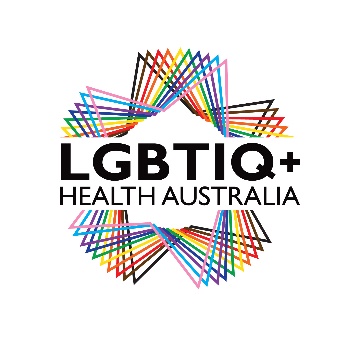 Agenda: LHA Members Network Meeting30 March 2021, 2.00 – 3.30pmJoin Zoom Meetinghttps://us02web.zoom.us/j/86196915979?pwd=MDNPUGpPQnh4MEplWTliZHY5ZTBGdz09NO.  ITEM                                                                                                                                   MINNO.  ITEM                                                                                                                                   MINNO.  ITEM                                                                                                                                   MIN1.Welcome and Acknowledgements2.52.Introductions53.Terms of Reference 104.Dr Adam Bourne: Writing Themselves in 4PresentationDiscussionhttps://www.latrobe.edu.au/__data/assets/pdf_file/0010/1198945/Writing-Themselves-In-4-National-report.pdf405.LHA and member updates306.Summary and Close2.5